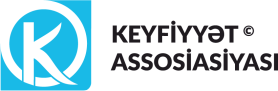 FƏRDİ ÜZVLÜK FORMASIŞƏKİL YERİ3X4ŞƏKİL YERİ3X4                                Adı	                              Atasının adı	                                       SoyadıDoğum tarixi:                  Cinsi:    Kişi   Qadın   Ailə vəziyyəti:    Evli    Subay                                                    G                        A                   İÜnvanı: Tel:     Mobil:     E-poçt:                                 Adı	                              Atasının adı	                                       SoyadıDoğum tarixi:                  Cinsi:    Kişi   Qadın   Ailə vəziyyəti:    Evli    Subay                                                    G                        A                   İÜnvanı: Tel:     Mobil:     E-poçt:                                 Adı	                              Atasının adı	                                       SoyadıDoğum tarixi:                  Cinsi:    Kişi   Qadın   Ailə vəziyyəti:    Evli    Subay                                                    G                        A                   İÜnvanı: Tel:     Mobil:     E-poçt:                                 Adı	                              Atasının adı	                                       SoyadıDoğum tarixi:                  Cinsi:    Kişi   Qadın   Ailə vəziyyəti:    Evli    Subay                                                    G                        A                   İÜnvanı: Tel:     Mobil:     E-poçt:                                 Adı	                              Atasının adı	                                       SoyadıDoğum tarixi:                  Cinsi:    Kişi   Qadın   Ailə vəziyyəti:    Evli    Subay                                                    G                        A                   İÜnvanı: Tel:     Mobil:     E-poçt:                                 Adı	                              Atasının adı	                                       SoyadıDoğum tarixi:                  Cinsi:    Kişi   Qadın   Ailə vəziyyəti:    Evli    Subay                                                    G                        A                   İÜnvanı: Tel:     Mobil:     E-poçt:                                 Adı	                              Atasının adı	                                       SoyadıDoğum tarixi:                  Cinsi:    Kişi   Qadın   Ailə vəziyyəti:    Evli    Subay                                                    G                        A                   İÜnvanı: Tel:     Mobil:     E-poçt:                                 Adı	                              Atasının adı	                                       SoyadıDoğum tarixi:                  Cinsi:    Kişi   Qadın   Ailə vəziyyəti:    Evli    Subay                                                    G                        A                   İÜnvanı: Tel:     Mobil:     E-poçt: ASSOSIASIYA TƏRƏFINDƏN DOLDURULUR:Üzvlüyün növü: Aid olduğu qrup:  Üzvün nömrəsi:  00___Üzvlüyə qəbul tarixi: __/__/____Fəaliyyət göstərdiyiniz sektor, şirkət/təşkilat və tutuduğunuz vəzifə:Fəaliyyət göstərdiyiniz sektor, şirkət/təşkilat və tutuduğunuz vəzifə:Fəaliyyət göstərdiyiniz sektor, şirkət/təşkilat və tutuduğunuz vəzifə:Fəaliyyət göstərdiyiniz sektor, şirkət/təşkilat və tutuduğunuz vəzifə:Fəaliyyət göstərdiyiniz sektor, şirkət/təşkilat və tutuduğunuz vəzifə:Fəaliyyət göstərdiyiniz sektor, şirkət/təşkilat və tutuduğunuz vəzifə:Fəaliyyət göstərdiyiniz sektor, şirkət/təşkilat və tutuduğunuz vəzifə:Fəaliyyət göstərdiyiniz sektor, şirkət/təşkilat və tutuduğunuz vəzifə:Fəaliyyət göstərdiyiniz sektor, şirkət/təşkilat və tutuduğunuz vəzifə:Fəaliyyət göstərdiyiniz sektor, şirkət/təşkilat və tutuduğunuz vəzifə:Fəaliyyət göstərdiyiniz sektor, şirkət/təşkilat və tutuduğunuz vəzifə:Sektor: Kənd təsərrüfatıQidaTicarətMəsləhətSertifikatlaşdırmaSəhiyyəSektor: Kənd təsərrüfatıQidaTicarətMəsləhətSertifikatlaşdırmaSəhiyyəSektor: Kənd təsərrüfatıQidaTicarətMəsləhətSertifikatlaşdırmaSəhiyyə Elm və Təhsil İnşaat Nəqliyyat Rabitə Metallurgiya Digəri_____________ Elm və Təhsil İnşaat Nəqliyyat Rabitə Metallurgiya Digəri_____________ Elm və Təhsil İnşaat Nəqliyyat Rabitə Metallurgiya Digəri_____________Şirkət/təşkilat: Adı                                                                 Şirkətin yerləşdiyi ünvanŞəhər                                                                                              ÖlkəTel:    E-poçt:    Sayt: www.______._____Şirkət/təşkilat: Adı                                                                 Şirkətin yerləşdiyi ünvanŞəhər                                                                                              ÖlkəTel:    E-poçt:    Sayt: www.______._____Şirkət/təşkilat: Adı                                                                 Şirkətin yerləşdiyi ünvanŞəhər                                                                                              ÖlkəTel:    E-poçt:    Sayt: www.______._____Şirkət/təşkilat: Adı                                                                 Şirkətin yerləşdiyi ünvanŞəhər                                                                                              ÖlkəTel:    E-poçt:    Sayt: www.______._____Tutduğunuz vəzifə: Keyfiyyət departamentinin rəhbəri Keyfiyyətə nəzarət şöbəsinin   
      rəhbəri Keyfiyyət üzrə menecer Keyfiyyət mühəndisi SƏTƏM üzrə menecer Keyfiyyət mütəxəssisi  Texniki nəzarət şöbəsinin rəhbəri  Qida təhlükəsizliyi üzrə menecer Laboratoriya müdiri Laborant❑  Digəri________________________Assosiasiyaya nə üçün üzv  olmaq istəyirsiniz?Assosiasiyaya nə üçün üzv  olmaq istəyirsiniz?Assosiasiyaya nə üçün üzv  olmaq istəyirsiniz?Assosiasiyaya nə üçün üzv  olmaq istəyirsiniz?Assosiasiyaya nə üçün üzv  olmaq istəyirsiniz?Assosiasiyaya nə üçün üzv  olmaq istəyirsiniz?Üzv olmaq istədiyiniz qrupun adını qeyd edinÜzv olmaq istədiyiniz qrupun adını qeyd edinÜzv olmaq istədiyiniz qrupun adını qeyd edinÜzv olmaq istədiyiniz qrupun adını qeyd edinTutduğunuz vəzifə: Keyfiyyət departamentinin rəhbəri Keyfiyyətə nəzarət şöbəsinin   
      rəhbəri Keyfiyyət üzrə menecer Keyfiyyət mühəndisi SƏTƏM üzrə menecer Keyfiyyət mütəxəssisi  Texniki nəzarət şöbəsinin rəhbəri  Qida təhlükəsizliyi üzrə menecer Laboratoriya müdiri Laborant❑  Digəri________________________ Bilik/informasiya əldə etmək Karyera inkişafı Təlim  güzəştləri Ekspert şəbəkəsinə qoşulmaq Bilik/informasiya əldə etmək Karyera inkişafı Təlim  güzəştləri Ekspert şəbəkəsinə qoşulmaq Bilik/informasiya əldə etmək Karyera inkişafı Təlim  güzəştləri Ekspert şəbəkəsinə qoşulmaq Nəşrlərə dair endirimlər İctimai fəaliyyətlə məşğul olmaq Digəri_______________ Nəşrlərə dair endirimlər İctimai fəaliyyətlə məşğul olmaq Digəri_______________ Nəşrlərə dair endirimlər İctimai fəaliyyətlə məşğul olmaq Digəri_______________  Keyfiyyəti idarəetmə (QM) Ətraf-mühit idarəetməsi (EM) Qida təhlükəsizliyi (FS)  Keyfiyyəti idarəetmə (QM) Ətraf-mühit idarəetməsi (EM) Qida təhlükəsizliyi (FS) Əməyin təhlükəsizliyi və peşə sağlamlığı (OHSAS)  Metrologiya və kalibrləmə Digər____________________ Əməyin təhlükəsizliyi və peşə sağlamlığı (OHSAS)  Metrologiya və kalibrləmə Digər____________________Tutduğunuz vəzifə: Keyfiyyət departamentinin rəhbəri Keyfiyyətə nəzarət şöbəsinin   
      rəhbəri Keyfiyyət üzrə menecer Keyfiyyət mühəndisi SƏTƏM üzrə menecer Keyfiyyət mütəxəssisi  Texniki nəzarət şöbəsinin rəhbəri  Qida təhlükəsizliyi üzrə menecer Laboratoriya müdiri Laborant❑  Digəri________________________Assosiasiyayanın fəaliyyətində hansı formada iştirak etmək istərdiniz?Assosiasiyayanın fəaliyyətində hansı formada iştirak etmək istərdiniz?Assosiasiyayanın fəaliyyətində hansı formada iştirak etmək istərdiniz?Assosiasiyayanın fəaliyyətində hansı formada iştirak etmək istərdiniz?Assosiasiyayanın fəaliyyətində hansı formada iştirak etmək istərdiniz?Assosiasiyayanın fəaliyyətində hansı formada iştirak etmək istərdiniz?Assosiasiyayanın fəaliyyətində hansı formada iştirak etmək istərdiniz?Assosiasiyayanın fəaliyyətində hansı formada iştirak etmək istərdiniz?Assosiasiyayanın fəaliyyətində hansı formada iştirak etmək istərdiniz?Assosiasiyayanın fəaliyyətində hansı formada iştirak etmək istərdiniz?Maraqlandğınız sahə: Keyfiyyəti idarəetmə Ətraf-mühitin idarə edilməsi Əməyin təhlükəsziliyi və peşə 
      sağlamlığı Qida təhlükəsizliyi İnformasiya təhlükəsizliyi Kənd təsərrüfatında qabaqcıl 
      təcrübələr Risklərin idarə edilməsi  Digəri_______________________Qeyd:Assosiasiya seçdiyiniz sahələrə aid informasiya, təlim və hər hansı bir yeniliklərlə bağlı sizin elektron poçtunuza məktublar göndərəcəkdir. Habelə Təşkilat  sosial şəbəkələrdə yaradılan eyni adlı qruplara sizi üzv edəcəkdir. Bu da sizə maraqlandığınız sahə üzrə daim yeni məlumatlar əldə etməyə və tədbirlərdən faydalanmağa imkan verəcəkdir.  Kitabların tərcüməçisi Standartların tərcüməsi Təlimçi Məsləhətçi Tədqiqatçı/Araşdırmacı Sorğu aparan Auditor Könüllü Tədbir aparıcısı Sinxron tərcüməçi Ardıcıl tərcüməçi Fotoqraf Video operator Qrafik dizayner Veb-dizayner Hüquqşünas Kitabların tərcüməçisi Standartların tərcüməsi Təlimçi Məsləhətçi Tədqiqatçı/Araşdırmacı Sorğu aparan Auditor Könüllü Tədbir aparıcısı Sinxron tərcüməçi Ardıcıl tərcüməçi Fotoqraf Video operator Qrafik dizayner Veb-dizayner Hüquqşünas Kitabların tərcüməçisi Standartların tərcüməsi Təlimçi Məsləhətçi Tədqiqatçı/Araşdırmacı Sorğu aparan Auditor Könüllü Tədbir aparıcısı Sinxron tərcüməçi Ardıcıl tərcüməçi Fotoqraf Video operator Qrafik dizayner Veb-dizayner Hüquqşünas Kitabların tərcüməçisi Standartların tərcüməsi Təlimçi Məsləhətçi Tədqiqatçı/Araşdırmacı Sorğu aparan Auditor Könüllü Tədbir aparıcısı Sinxron tərcüməçi Ardıcıl tərcüməçi Fotoqraf Video operator Qrafik dizayner Veb-dizayner Hüquqşünas Sponsor İT menecer SEO menecer SMM menecer Redaktor Elmi redaktor Korrektor Kitab müəllifi Məqalə yazan PR menecer Layihə yazan Layihə kordinatoru Təlimatçı Analitik Hüquqşünas Kitabxanaçı Sponsor İT menecer SEO menecer SMM menecer Redaktor Elmi redaktor Korrektor Kitab müəllifi Məqalə yazan PR menecer Layihə yazan Layihə kordinatoru Təlimatçı Analitik Hüquqşünas Kitabxanaçı Sponsor İT menecer SEO menecer SMM menecer Redaktor Elmi redaktor Korrektor Kitab müəllifi Məqalə yazan PR menecer Layihə yazan Layihə kordinatoru Təlimatçı Analitik Hüquqşünas Kitabxanaçı Statistik Web Administrator Mentor Statistika üzrə mütəxəssis Mühasib İnspektor Proqramist İR menecer Metodist Bələdçi Keyfiyyət meneceri Sosioloq PsixoloqJurnalist Digər _____________________________________________ Statistik Web Administrator Mentor Statistika üzrə mütəxəssis Mühasib İnspektor Proqramist İR menecer Metodist Bələdçi Keyfiyyət meneceri Sosioloq PsixoloqJurnalist Digər _____________________________________________ Statistik Web Administrator Mentor Statistika üzrə mütəxəssis Mühasib İnspektor Proqramist İR menecer Metodist Bələdçi Keyfiyyət meneceri Sosioloq PsixoloqJurnalist Digər _____________________________________________Maraqlandğınız sahə: Keyfiyyəti idarəetmə Ətraf-mühitin idarə edilməsi Əməyin təhlükəsziliyi və peşə 
      sağlamlığı Qida təhlükəsizliyi İnformasiya təhlükəsizliyi Kənd təsərrüfatında qabaqcıl 
      təcrübələr Risklərin idarə edilməsi  Digəri_______________________Qeyd:Assosiasiya seçdiyiniz sahələrə aid informasiya, təlim və hər hansı bir yeniliklərlə bağlı sizin elektron poçtunuza məktublar göndərəcəkdir. Habelə Təşkilat  sosial şəbəkələrdə yaradılan eyni adlı qruplara sizi üzv edəcəkdir. Bu da sizə maraqlandığınız sahə üzrə daim yeni məlumatlar əldə etməyə və tədbirlərdən faydalanmağa imkan verəcəkdir.   Assosiasiya üzvlüyün  növünü*  seçin:  Assosiasiya üzvlüyün  növünü*  seçin:  Assosiasiya üzvlüyün  növünü*  seçin:  Assosiasiya üzvlüyün  növünü*  seçin:  Assosiasiya üzvlüyün  növünü*  seçin:  Assosiasiya üzvlüyün  növünü*  seçin:  Assosiasiya üzvlüyün  növünü*  seçin:  Assosiasiya üzvlüyün  növünü*  seçin:  Assosiasiya üzvlüyün  növünü*  seçin:Zəhmət olmasa doldurduğunuz bu formanın elektron və ya çap variantını aşağıdakı ünvana göndərin: KEYFİYYƏT ASSOSİASİYASIBabək prospekti 64 D, 4-cü mərtəbə Nizami rayonuBakı şəhəri, Azərbaycan(+994 12) 480 28 47
(+994 55) 220 94 09 (+994 77) 359 95 75
membership@aqa.az Növü:Müddəti:Müddəti:Üzvlük haqqı:Üzvlük haqqı:Qısa məlumat:Qısa məlumat:Qısa məlumat:Qısa məlumat:Zəhmət olmasa doldurduğunuz bu formanın elektron və ya çap variantını aşağıdakı ünvana göndərin: KEYFİYYƏT ASSOSİASİYASIBabək prospekti 64 D, 4-cü mərtəbə Nizami rayonuBakı şəhəri, Azərbaycan(+994 12) 480 28 47
(+994 55) 220 94 09 (+994 77) 359 95 75
membership@aqa.az  Tam 1 il1 il    150 Azn    150 AznÜzv ol və Assosiasiyanın idarəetmə orqanlarını seçmək, habelə onlara seçilmək imkanı qazan! (Keyfiyyət üzrə 5 il-dən çox iş təcrübəsi olan mütəxəssislər) Üzv ol və Assosiasiyanın idarəetmə orqanlarını seçmək, habelə onlara seçilmək imkanı qazan! (Keyfiyyət üzrə 5 il-dən çox iş təcrübəsi olan mütəxəssislər) Üzv ol və Assosiasiyanın idarəetmə orqanlarını seçmək, habelə onlara seçilmək imkanı qazan! (Keyfiyyət üzrə 5 il-dən çox iş təcrübəsi olan mütəxəssislər) Üzv ol və Assosiasiyanın idarəetmə orqanlarını seçmək, habelə onlara seçilmək imkanı qazan! (Keyfiyyət üzrə 5 il-dən çox iş təcrübəsi olan mütəxəssislər) Zəhmət olmasa doldurduğunuz bu formanın elektron və ya çap variantını aşağıdakı ünvana göndərin: KEYFİYYƏT ASSOSİASİYASIBabək prospekti 64 D, 4-cü mərtəbə Nizami rayonuBakı şəhəri, Azərbaycan(+994 12) 480 28 47
(+994 55) 220 94 09 (+994 77) 359 95 75
membership@aqa.az  Peşəkar                     1 il1 il    120 Azn    120 AznAssosiasiya təqdim etdiyi faydalarla yanaşı səsvermə hüququnu əldə et!Assosiasiya təqdim etdiyi faydalarla yanaşı səsvermə hüququnu əldə et!Assosiasiya təqdim etdiyi faydalarla yanaşı səsvermə hüququnu əldə et!Assosiasiya təqdim etdiyi faydalarla yanaşı səsvermə hüququnu əldə et!Zəhmət olmasa doldurduğunuz bu formanın elektron və ya çap variantını aşağıdakı ünvana göndərin: KEYFİYYƏT ASSOSİASİYASIBabək prospekti 64 D, 4-cü mərtəbə Nizami rayonuBakı şəhəri, Azərbaycan(+994 12) 480 28 47
(+994 55) 220 94 09 (+994 77) 359 95 75
membership@aqa.az  Standart                     1 il1 il    80 Azn    80 AznProfessional inkişaf, biliklərə yiyələnmə və keyfiyyət şəbəkəsinə üzv olmanın sevincini yaşa! Professional inkişaf, biliklərə yiyələnmə və keyfiyyət şəbəkəsinə üzv olmanın sevincini yaşa! Professional inkişaf, biliklərə yiyələnmə və keyfiyyət şəbəkəsinə üzv olmanın sevincini yaşa! Professional inkişaf, biliklərə yiyələnmə və keyfiyyət şəbəkəsinə üzv olmanın sevincini yaşa! Zəhmət olmasa doldurduğunuz bu formanın elektron və ya çap variantını aşağıdakı ünvana göndərin: KEYFİYYƏT ASSOSİASİYASIBabək prospekti 64 D, 4-cü mərtəbə Nizami rayonuBakı şəhəri, Azərbaycan(+994 12) 480 28 47
(+994 55) 220 94 09 (+994 77) 359 95 75
membership@aqa.az  Tələbə                1 il1 il    20 Azn    20 AznKeyfiyyət dünyasına ilk addımını bizimlə at! Gəl karyeranı birlikdə quraq!Keyfiyyət dünyasına ilk addımını bizimlə at! Gəl karyeranı birlikdə quraq!Keyfiyyət dünyasına ilk addımını bizimlə at! Gəl karyeranı birlikdə quraq!Keyfiyyət dünyasına ilk addımını bizimlə at! Gəl karyeranı birlikdə quraq!Zəhmət olmasa doldurduğunuz bu formanın elektron və ya çap variantını aşağıdakı ünvana göndərin: KEYFİYYƏT ASSOSİASİYASIBabək prospekti 64 D, 4-cü mərtəbə Nizami rayonuBakı şəhəri, Azərbaycan(+994 12) 480 28 47
(+994 55) 220 94 09 (+994 77) 359 95 75
membership@aqa.az       * Üzvlüyün hər bir növü və onun faydaları haqqında məlumat ikinci səhifədə verilmişdir.      * Üzvlüyün hər bir növü və onun faydaları haqqında məlumat ikinci səhifədə verilmişdir.      * Üzvlüyün hər bir növü və onun faydaları haqqında məlumat ikinci səhifədə verilmişdir.      * Üzvlüyün hər bir növü və onun faydaları haqqında məlumat ikinci səhifədə verilmişdir.      * Üzvlüyün hər bir növü və onun faydaları haqqında məlumat ikinci səhifədə verilmişdir.      * Üzvlüyün hər bir növü və onun faydaları haqqında məlumat ikinci səhifədə verilmişdir.      * Üzvlüyün hər bir növü və onun faydaları haqqında məlumat ikinci səhifədə verilmişdir.      * Üzvlüyün hər bir növü və onun faydaları haqqında məlumat ikinci səhifədə verilmişdir.      * Üzvlüyün hər bir növü və onun faydaları haqqında məlumat ikinci səhifədə verilmişdir.Zəhmət olmasa doldurduğunuz bu formanın elektron və ya çap variantını aşağıdakı ünvana göndərin: KEYFİYYƏT ASSOSİASİYASIBabək prospekti 64 D, 4-cü mərtəbə Nizami rayonuBakı şəhəri, Azərbaycan(+994 12) 480 28 47
(+994 55) 220 94 09 (+994 77) 359 95 75
membership@aqa.az Karyera və şəxsi həyatda inkişafınıza xidmət edən resurslarımızKaryera və şəxsi həyatda inkişafınıza xidmət edən resurslarımızKaryera və şəxsi həyatda inkişafınıza xidmət edən resurslarımızKaryera və şəxsi həyatda inkişafınıza xidmət edən resurslarımızKaryera və şəxsi həyatda inkişafınıza xidmət edən resurslarımızKaryera və şəxsi həyatda inkişafınıza xidmət edən resurslarımızKaryera və şəxsi həyatda inkişafınıza xidmət edən resurslarımızKaryera və şəxsi həyatda inkişafınıza xidmət edən resurslarımızKaryera və şəxsi həyatda inkişafınıza xidmət edən resurslarımızKA Fərdi üzvlükKA Fərdi üzvlükÜzvlüyün NövüÜzvlük HaqqıÜzvlük HaqqıÖdəniş qaydaları:Ödəniş qaydaları:Ödəniş qaydaları:Ödəniş qaydaları:“Keyfiyyət Assosiasiyası” İctimai Birliyi Azərbaycanda keyfiyyət məsələrilə məşğul olan və bu məqsədlə bir çox mütəxəssisi öz ətrafında birləşdirən yeganə qeyri-hökumət təşkilatıdır. Təşkilat ölkəmizdə keyfiyyət sahəsində fəaliyyət göstərən və ya gələcəkdə adı çəkilən sahədə karyera qurmaq istəyən şəxslərə Assosiasiyaya üzv olmağa dəvət edir. Assosiasiyaya üzv olun və aşağıda təqdim olunan faydalardan yararlanın!“Keyfiyyət Assosiasiyası” İctimai Birliyi Azərbaycanda keyfiyyət məsələrilə məşğul olan və bu məqsədlə bir çox mütəxəssisi öz ətrafında birləşdirən yeganə qeyri-hökumət təşkilatıdır. Təşkilat ölkəmizdə keyfiyyət sahəsində fəaliyyət göstərən və ya gələcəkdə adı çəkilən sahədə karyera qurmaq istəyən şəxslərə Assosiasiyaya üzv olmağa dəvət edir. Assosiasiyaya üzv olun və aşağıda təqdim olunan faydalardan yararlanın!Tam 150 Azn150 AznAssosiasiyaya üzv olmaq üçün  ilk dəfə müraciət edən şəxslər seçdikləri üzvlük növünə uyğun ödənişləri üzvlüyə qəbul olunduğu gün, Yanvar ayında üzv olan şəxslər isə hər il Yanvar ayının 10-dan gec olmayaraq baş ofisə təqdim etməlidirlər. Assosiasiyaya üzv olmaq üçün  ilk dəfə müraciət edən şəxslər seçdikləri üzvlük növünə uyğun ödənişləri üzvlüyə qəbul olunduğu gün, Yanvar ayında üzv olan şəxslər isə hər il Yanvar ayının 10-dan gec olmayaraq baş ofisə təqdim etməlidirlər. Assosiasiyaya üzv olmaq üçün  ilk dəfə müraciət edən şəxslər seçdikləri üzvlük növünə uyğun ödənişləri üzvlüyə qəbul olunduğu gün, Yanvar ayında üzv olan şəxslər isə hər il Yanvar ayının 10-dan gec olmayaraq baş ofisə təqdim etməlidirlər. Assosiasiyaya üzv olmaq üçün  ilk dəfə müraciət edən şəxslər seçdikləri üzvlük növünə uyğun ödənişləri üzvlüyə qəbul olunduğu gün, Yanvar ayında üzv olan şəxslər isə hər il Yanvar ayının 10-dan gec olmayaraq baş ofisə təqdim etməlidirlər. “Keyfiyyət Assosiasiyası” İctimai Birliyi Azərbaycanda keyfiyyət məsələrilə məşğul olan və bu məqsədlə bir çox mütəxəssisi öz ətrafında birləşdirən yeganə qeyri-hökumət təşkilatıdır. Təşkilat ölkəmizdə keyfiyyət sahəsində fəaliyyət göstərən və ya gələcəkdə adı çəkilən sahədə karyera qurmaq istəyən şəxslərə Assosiasiyaya üzv olmağa dəvət edir. Assosiasiyaya üzv olun və aşağıda təqdim olunan faydalardan yararlanın!“Keyfiyyət Assosiasiyası” İctimai Birliyi Azərbaycanda keyfiyyət məsələrilə məşğul olan və bu məqsədlə bir çox mütəxəssisi öz ətrafında birləşdirən yeganə qeyri-hökumət təşkilatıdır. Təşkilat ölkəmizdə keyfiyyət sahəsində fəaliyyət göstərən və ya gələcəkdə adı çəkilən sahədə karyera qurmaq istəyən şəxslərə Assosiasiyaya üzv olmağa dəvət edir. Assosiasiyaya üzv olun və aşağıda təqdim olunan faydalardan yararlanın!Peşəkar                    120 Azn120 AznAssosiasiyaya üzv olmaq üçün  ilk dəfə müraciət edən şəxslər seçdikləri üzvlük növünə uyğun ödənişləri üzvlüyə qəbul olunduğu gün, Yanvar ayında üzv olan şəxslər isə hər il Yanvar ayının 10-dan gec olmayaraq baş ofisə təqdim etməlidirlər. Assosiasiyaya üzv olmaq üçün  ilk dəfə müraciət edən şəxslər seçdikləri üzvlük növünə uyğun ödənişləri üzvlüyə qəbul olunduğu gün, Yanvar ayında üzv olan şəxslər isə hər il Yanvar ayının 10-dan gec olmayaraq baş ofisə təqdim etməlidirlər. Assosiasiyaya üzv olmaq üçün  ilk dəfə müraciət edən şəxslər seçdikləri üzvlük növünə uyğun ödənişləri üzvlüyə qəbul olunduğu gün, Yanvar ayında üzv olan şəxslər isə hər il Yanvar ayının 10-dan gec olmayaraq baş ofisə təqdim etməlidirlər. Assosiasiyaya üzv olmaq üçün  ilk dəfə müraciət edən şəxslər seçdikləri üzvlük növünə uyğun ödənişləri üzvlüyə qəbul olunduğu gün, Yanvar ayında üzv olan şəxslər isə hər il Yanvar ayının 10-dan gec olmayaraq baş ofisə təqdim etməlidirlər. “Keyfiyyət Assosiasiyası” İctimai Birliyi Azərbaycanda keyfiyyət məsələrilə məşğul olan və bu məqsədlə bir çox mütəxəssisi öz ətrafında birləşdirən yeganə qeyri-hökumət təşkilatıdır. Təşkilat ölkəmizdə keyfiyyət sahəsində fəaliyyət göstərən və ya gələcəkdə adı çəkilən sahədə karyera qurmaq istəyən şəxslərə Assosiasiyaya üzv olmağa dəvət edir. Assosiasiyaya üzv olun və aşağıda təqdim olunan faydalardan yararlanın!“Keyfiyyət Assosiasiyası” İctimai Birliyi Azərbaycanda keyfiyyət məsələrilə məşğul olan və bu məqsədlə bir çox mütəxəssisi öz ətrafında birləşdirən yeganə qeyri-hökumət təşkilatıdır. Təşkilat ölkəmizdə keyfiyyət sahəsində fəaliyyət göstərən və ya gələcəkdə adı çəkilən sahədə karyera qurmaq istəyən şəxslərə Assosiasiyaya üzv olmağa dəvət edir. Assosiasiyaya üzv olun və aşağıda təqdim olunan faydalardan yararlanın!Standart                      80 Azn80 AznAssosiasiyaya üzv olmaq üçün  ilk dəfə müraciət edən şəxslər seçdikləri üzvlük növünə uyğun ödənişləri üzvlüyə qəbul olunduğu gün, Yanvar ayında üzv olan şəxslər isə hər il Yanvar ayının 10-dan gec olmayaraq baş ofisə təqdim etməlidirlər. Assosiasiyaya üzv olmaq üçün  ilk dəfə müraciət edən şəxslər seçdikləri üzvlük növünə uyğun ödənişləri üzvlüyə qəbul olunduğu gün, Yanvar ayında üzv olan şəxslər isə hər il Yanvar ayının 10-dan gec olmayaraq baş ofisə təqdim etməlidirlər. Assosiasiyaya üzv olmaq üçün  ilk dəfə müraciət edən şəxslər seçdikləri üzvlük növünə uyğun ödənişləri üzvlüyə qəbul olunduğu gün, Yanvar ayında üzv olan şəxslər isə hər il Yanvar ayının 10-dan gec olmayaraq baş ofisə təqdim etməlidirlər. Assosiasiyaya üzv olmaq üçün  ilk dəfə müraciət edən şəxslər seçdikləri üzvlük növünə uyğun ödənişləri üzvlüyə qəbul olunduğu gün, Yanvar ayında üzv olan şəxslər isə hər il Yanvar ayının 10-dan gec olmayaraq baş ofisə təqdim etməlidirlər. “Keyfiyyət Assosiasiyası” İctimai Birliyi Azərbaycanda keyfiyyət məsələrilə məşğul olan və bu məqsədlə bir çox mütəxəssisi öz ətrafında birləşdirən yeganə qeyri-hökumət təşkilatıdır. Təşkilat ölkəmizdə keyfiyyət sahəsində fəaliyyət göstərən və ya gələcəkdə adı çəkilən sahədə karyera qurmaq istəyən şəxslərə Assosiasiyaya üzv olmağa dəvət edir. Assosiasiyaya üzv olun və aşağıda təqdim olunan faydalardan yararlanın!“Keyfiyyət Assosiasiyası” İctimai Birliyi Azərbaycanda keyfiyyət məsələrilə məşğul olan və bu məqsədlə bir çox mütəxəssisi öz ətrafında birləşdirən yeganə qeyri-hökumət təşkilatıdır. Təşkilat ölkəmizdə keyfiyyət sahəsində fəaliyyət göstərən və ya gələcəkdə adı çəkilən sahədə karyera qurmaq istəyən şəxslərə Assosiasiyaya üzv olmağa dəvət edir. Assosiasiyaya üzv olun və aşağıda təqdim olunan faydalardan yararlanın!Tələbə*                  20Azn20AznAssosiasiyaya üzv olmaq üçün  ilk dəfə müraciət edən şəxslər seçdikləri üzvlük növünə uyğun ödənişləri üzvlüyə qəbul olunduğu gün, Yanvar ayında üzv olan şəxslər isə hər il Yanvar ayının 10-dan gec olmayaraq baş ofisə təqdim etməlidirlər. Assosiasiyaya üzv olmaq üçün  ilk dəfə müraciət edən şəxslər seçdikləri üzvlük növünə uyğun ödənişləri üzvlüyə qəbul olunduğu gün, Yanvar ayında üzv olan şəxslər isə hər il Yanvar ayının 10-dan gec olmayaraq baş ofisə təqdim etməlidirlər. Assosiasiyaya üzv olmaq üçün  ilk dəfə müraciət edən şəxslər seçdikləri üzvlük növünə uyğun ödənişləri üzvlüyə qəbul olunduğu gün, Yanvar ayında üzv olan şəxslər isə hər il Yanvar ayının 10-dan gec olmayaraq baş ofisə təqdim etməlidirlər. Assosiasiyaya üzv olmaq üçün  ilk dəfə müraciət edən şəxslər seçdikləri üzvlük növünə uyğun ödənişləri üzvlüyə qəbul olunduğu gün, Yanvar ayında üzv olan şəxslər isə hər il Yanvar ayının 10-dan gec olmayaraq baş ofisə təqdim etməlidirlər. “Keyfiyyət Assosiasiyası” İctimai Birliyi Azərbaycanda keyfiyyət məsələrilə məşğul olan və bu məqsədlə bir çox mütəxəssisi öz ətrafında birləşdirən yeganə qeyri-hökumət təşkilatıdır. Təşkilat ölkəmizdə keyfiyyət sahəsində fəaliyyət göstərən və ya gələcəkdə adı çəkilən sahədə karyera qurmaq istəyən şəxslərə Assosiasiyaya üzv olmağa dəvət edir. Assosiasiyaya üzv olun və aşağıda təqdim olunan faydalardan yararlanın!“Keyfiyyət Assosiasiyası” İctimai Birliyi Azərbaycanda keyfiyyət məsələrilə məşğul olan və bu məqsədlə bir çox mütəxəssisi öz ətrafında birləşdirən yeganə qeyri-hökumət təşkilatıdır. Təşkilat ölkəmizdə keyfiyyət sahəsində fəaliyyət göstərən və ya gələcəkdə adı çəkilən sahədə karyera qurmaq istəyən şəxslərə Assosiasiyaya üzv olmağa dəvət edir. Assosiasiyaya üzv olun və aşağıda təqdim olunan faydalardan yararlanın!*Bu üzvlük növünü ancaq kolleclər və ali məktəblərin tələbə və magistrları seçə bilər.*Bu üzvlük növünü ancaq kolleclər və ali məktəblərin tələbə və magistrları seçə bilər.*Bu üzvlük növünü ancaq kolleclər və ali məktəblərin tələbə və magistrları seçə bilər.*Bu üzvlük növünü ancaq kolleclər və ali məktəblərin tələbə və magistrları seçə bilər.*Bu üzvlük növünü ancaq kolleclər və ali məktəblərin tələbə və magistrları seçə bilər.*Bu üzvlük növünü ancaq kolleclər və ali məktəblərin tələbə və magistrları seçə bilər.*Bu üzvlük növünü ancaq kolleclər və ali məktəblərin tələbə və magistrları seçə bilər.Formanı doldur və keyfiyyət hərəkatına qoşul!Formanı doldur və keyfiyyət hərəkatına qoşul!Formanı doldur və keyfiyyət hərəkatına qoşul!Formanı doldur və keyfiyyət hərəkatına qoşul!Formanı doldur və keyfiyyət hərəkatına qoşul!Formanı doldur və keyfiyyət hərəkatına qoşul!Formanı doldur və keyfiyyət hərəkatına qoşul!Formanı doldur və keyfiyyət hərəkatına qoşul!Formanı doldur və keyfiyyət hərəkatına qoşul!PEŞƏKAR İNKİŞAFKeyfiyyət sahəsi öyrənməklə karyeranı indidən qurmağa başla və təqdim etdiyimiz imkanlardan istifadə et!PEŞƏKAR İNKİŞAFKeyfiyyət sahəsi öyrənməklə karyeranı indidən qurmağa başla və təqdim etdiyimiz imkanlardan istifadə et!PEŞƏKAR İNKİŞAFKeyfiyyət sahəsi öyrənməklə karyeranı indidən qurmağa başla və təqdim etdiyimiz imkanlardan istifadə et!PEŞƏKAR İNKİŞAFKeyfiyyət sahəsi öyrənməklə karyeranı indidən qurmağa başla və təqdim etdiyimiz imkanlardan istifadə et!PEŞƏKAR İNKİŞAFKeyfiyyət sahəsi öyrənməklə karyeranı indidən qurmağa başla və təqdim etdiyimiz imkanlardan istifadə et!PEŞƏKAR İNKİŞAFKeyfiyyət sahəsi öyrənməklə karyeranı indidən qurmağa başla və təqdim etdiyimiz imkanlardan istifadə et!PEŞƏKAR İNKİŞAFKeyfiyyət sahəsi öyrənməklə karyeranı indidən qurmağa başla və təqdim etdiyimiz imkanlardan istifadə et!PEŞƏKAR İNKİŞAFKeyfiyyət sahəsi öyrənməklə karyeranı indidən qurmağa başla və təqdim etdiyimiz imkanlardan istifadə et!PEŞƏKAR İNKİŞAFKeyfiyyət sahəsi öyrənməklə karyeranı indidən qurmağa başla və təqdim etdiyimiz imkanlardan istifadə et!FAYDALARMəlumatMəlumatMəlumatTamTamPeşəkarStandartTələbəTəlim və seminar güzəştləriTəlim və seminarlara qatılmaqla biliklərini artır!Təlim və seminarlara qatılmaqla biliklərini artır!Təlim və seminarlara qatılmaqla biliklərini artır!15%15%10%5%10%Ödənişsiz təlim, seminar və konfranslarMüxtəlif mövzular üzrə təlim və seminarlardan yararlan!Müxtəlif mövzular üzrə təlim və seminarlardan yararlan!Müxtəlif mövzular üzrə təlim və seminarlardan yararlan!Personal sertifikatlaşdırmada güzəştlərKeyfiyyət sahəsində personal sertifikatlaşma proqramına qatılaraq karyera qurmaq və inkişaf etdirmək baxımından böyük bir üstünlük əldə et!Keyfiyyət sahəsində personal sertifikatlaşma proqramına qatılaraq karyera qurmaq və inkişaf etdirmək baxımından böyük bir üstünlük əldə et!Keyfiyyət sahəsində personal sertifikatlaşma proqramına qatılaraq karyera qurmaq və inkişaf etdirmək baxımından böyük bir üstünlük əldə et!15%15%10%5%Liderlik imkanlarıKeyfiyyət Assosiasiyasında vəzifə tutmaq və idarə heyətində iştirak etmək hüququ qazan! *  Keyfiyyət Assosiasiyasında vəzifə tutmaq və idarə heyətində iştirak etmək hüququ qazan! *  Keyfiyyət Assosiasiyasında vəzifə tutmaq və idarə heyətində iştirak etmək hüququ qazan! *  Məsləhətçi, auditor və təlimçi qismində layihələrə cəlb edilməMüvafiq kvalifikasiya və təcrübəyə sahib olduqdan sonra məsləhətçi, auditor və təlimçi karyerana başla!Müvafiq kvalifikasiya və təcrübəyə sahib olduqdan sonra məsləhətçi, auditor və təlimçi karyerana başla!Müvafiq kvalifikasiya və təcrübəyə sahib olduqdan sonra məsləhətçi, auditor və təlimçi karyerana başla!Bençmarkinq layihələrində iştirakMüxtəlif müəssisələrə səfərlər etməklə onlardakı qabaqcıl təcrübələrlə tanış ol və onları işində tətbiq et!Müxtəlif müəssisələrə səfərlər etməklə onlardakı qabaqcıl təcrübələrlə tanış ol və onları işində tətbiq et!Müxtəlif müəssisələrə səfərlər etməklə onlardakı qabaqcıl təcrübələrlə tanış ol və onları işində tətbiq et!KA Karyera MərkəziCV-ni bizə təqdim etməklə iş imkanlarını genişləndir!CV-ni bizə təqdim etməklə iş imkanlarını genişləndir!CV-ni bizə təqdim etməklə iş imkanlarını genişləndir!Təcrübə keçmə imkanıKaryeranı yerli müəssisələrdə təcrübə keçməklə başla!Karyeranı yerli müəssisələrdə təcrübə keçməklə başla!Karyeranı yerli müəssisələrdə təcrübə keçməklə başla!BİLİKLƏRƏ YİYƏLƏNMƏ Keyfiyyətlə bağlı müxtəlif ədəbiyyat və nəşrləri əldə etmək və oxumaqla bu sahə ilə bağlı biliklıərini artır!BİLİKLƏRƏ YİYƏLƏNMƏ Keyfiyyətlə bağlı müxtəlif ədəbiyyat və nəşrləri əldə etmək və oxumaqla bu sahə ilə bağlı biliklıərini artır!BİLİKLƏRƏ YİYƏLƏNMƏ Keyfiyyətlə bağlı müxtəlif ədəbiyyat və nəşrləri əldə etmək və oxumaqla bu sahə ilə bağlı biliklıərini artır!BİLİKLƏRƏ YİYƏLƏNMƏ Keyfiyyətlə bağlı müxtəlif ədəbiyyat və nəşrləri əldə etmək və oxumaqla bu sahə ilə bağlı biliklıərini artır!BİLİKLƏRƏ YİYƏLƏNMƏ Keyfiyyətlə bağlı müxtəlif ədəbiyyat və nəşrləri əldə etmək və oxumaqla bu sahə ilə bağlı biliklıərini artır!BİLİKLƏRƏ YİYƏLƏNMƏ Keyfiyyətlə bağlı müxtəlif ədəbiyyat və nəşrləri əldə etmək və oxumaqla bu sahə ilə bağlı biliklıərini artır!BİLİKLƏRƏ YİYƏLƏNMƏ Keyfiyyətlə bağlı müxtəlif ədəbiyyat və nəşrləri əldə etmək və oxumaqla bu sahə ilə bağlı biliklıərini artır!BİLİKLƏRƏ YİYƏLƏNMƏ Keyfiyyətlə bağlı müxtəlif ədəbiyyat və nəşrləri əldə etmək və oxumaqla bu sahə ilə bağlı biliklıərini artır!BİLİKLƏRƏ YİYƏLƏNMƏ Keyfiyyətlə bağlı müxtəlif ədəbiyyat və nəşrləri əldə etmək və oxumaqla bu sahə ilə bağlı biliklıərini artır!FAYDALARMəlumatMəlumatMəlumatTamTamPeşəkarStandartTələbəKeyfiyyət Akademiyasının kitabxanasından istifadəKitabxanadakı müxtəlif dillərdə olan kitab, məqalə və jurnalları oxumaqla keyfiyyət sahəsindəki biliklərini artır!Kitabxanadakı müxtəlif dillərdə olan kitab, məqalə və jurnalları oxumaqla keyfiyyət sahəsindəki biliklərini artır!Kitabxanadakı müxtəlif dillərdə olan kitab, məqalə və jurnalları oxumaqla keyfiyyət sahəsindəki biliklərini artır!“Keyfiyyət və menecment” jurnalına və/və ya “Keyfiyyət bülliteni”nə güzəştli qiymətlərlə abunə olmaqKeyfiyyət üzrə peşəkarların yazdığı məqalə, praktiki nümunələr və tövsiyyələri oxuyub maariflənmək imkanı əldə et! 	Keyfiyyət üzrə peşəkarların yazdığı məqalə, praktiki nümunələr və tövsiyyələri oxuyub maariflənmək imkanı əldə et! 	Keyfiyyət üzrə peşəkarların yazdığı məqalə, praktiki nümunələr və tövsiyyələri oxuyub maariflənmək imkanı əldə et! 	20%20%15%5%10%Keyfiyyət Assosiasiyasının digər nəşrlərini  pulsuz və ya  güzəştli qiymətlərlə əldə etmək.Bu nəşrləri əldə etməklə keyfiyyət üzrə informasiya resurslarını artır!Bu nəşrləri əldə etməklə keyfiyyət üzrə informasiya resurslarını artır!Bu nəşrləri əldə etməklə keyfiyyət üzrə informasiya resurslarını artır!/15%/15%/10%/5%/10%KEYFİYYƏT ŞƏBƏKƏSİKeyfiyyət cəmiyyətinin bir üzvünə çevril! Keyfiyyət üzrə mütəxəssislərlə tanış olmaq, əlaqə qurmaq,                                                                                               əməkdaşlıq etmək, habelə onların bilik və təcrübələrindən yararlanmaq fürsətini əldən vermə!KEYFİYYƏT ŞƏBƏKƏSİKeyfiyyət cəmiyyətinin bir üzvünə çevril! Keyfiyyət üzrə mütəxəssislərlə tanış olmaq, əlaqə qurmaq,                                                                                               əməkdaşlıq etmək, habelə onların bilik və təcrübələrindən yararlanmaq fürsətini əldən vermə!KEYFİYYƏT ŞƏBƏKƏSİKeyfiyyət cəmiyyətinin bir üzvünə çevril! Keyfiyyət üzrə mütəxəssislərlə tanış olmaq, əlaqə qurmaq,                                                                                               əməkdaşlıq etmək, habelə onların bilik və təcrübələrindən yararlanmaq fürsətini əldən vermə!KEYFİYYƏT ŞƏBƏKƏSİKeyfiyyət cəmiyyətinin bir üzvünə çevril! Keyfiyyət üzrə mütəxəssislərlə tanış olmaq, əlaqə qurmaq,                                                                                               əməkdaşlıq etmək, habelə onların bilik və təcrübələrindən yararlanmaq fürsətini əldən vermə!KEYFİYYƏT ŞƏBƏKƏSİKeyfiyyət cəmiyyətinin bir üzvünə çevril! Keyfiyyət üzrə mütəxəssislərlə tanış olmaq, əlaqə qurmaq,                                                                                               əməkdaşlıq etmək, habelə onların bilik və təcrübələrindən yararlanmaq fürsətini əldən vermə!KEYFİYYƏT ŞƏBƏKƏSİKeyfiyyət cəmiyyətinin bir üzvünə çevril! Keyfiyyət üzrə mütəxəssislərlə tanış olmaq, əlaqə qurmaq,                                                                                               əməkdaşlıq etmək, habelə onların bilik və təcrübələrindən yararlanmaq fürsətini əldən vermə!KEYFİYYƏT ŞƏBƏKƏSİKeyfiyyət cəmiyyətinin bir üzvünə çevril! Keyfiyyət üzrə mütəxəssislərlə tanış olmaq, əlaqə qurmaq,                                                                                               əməkdaşlıq etmək, habelə onların bilik və təcrübələrindən yararlanmaq fürsətini əldən vermə!KEYFİYYƏT ŞƏBƏKƏSİKeyfiyyət cəmiyyətinin bir üzvünə çevril! Keyfiyyət üzrə mütəxəssislərlə tanış olmaq, əlaqə qurmaq,                                                                                               əməkdaşlıq etmək, habelə onların bilik və təcrübələrindən yararlanmaq fürsətini əldən vermə!KEYFİYYƏT ŞƏBƏKƏSİKeyfiyyət cəmiyyətinin bir üzvünə çevril! Keyfiyyət üzrə mütəxəssislərlə tanış olmaq, əlaqə qurmaq,                                                                                               əməkdaşlıq etmək, habelə onların bilik və təcrübələrindən yararlanmaq fürsətini əldən vermə!FAYDALARMəlumatMəlumatMəlumatTamTamPeşəkarStandartTələbəForum və konfranslarda güzəştli qiymətlərlə iştirak etmək.Ölkə daxilindəki və xaricindəki mütəxəssislərlə tanış ol və bilik əldə et!Ölkə daxilindəki və xaricindəki mütəxəssislərlə tanış ol və bilik əldə et!Ölkə daxilindəki və xaricindəki mütəxəssislərlə tanış ol və bilik əldə et!15%15%10%5%10%Keyfiyyət qruplarında təşkil olunacaq müzakirələrə qatılmaq.Qrup üzvləri ilə ideyalarını və qabaqcıl təcrübələri bolüş!Qrup üzvləri ilə ideyalarını və qabaqcıl təcrübələri bolüş!Qrup üzvləri ilə ideyalarını və qabaqcıl təcrübələri bolüş!Standart, kitab və digər resursların tərcüməsi və yazılmasında iştirak etmək.Keyfiyyət üzrə standart, kitab və digər resursların tərcüməsi və yazılmasında iştirak et və tanınmaq imkanı qazan!Keyfiyyət üzrə standart, kitab və digər resursların tərcüməsi və yazılmasında iştirak et və tanınmaq imkanı qazan!Keyfiyyət üzrə standart, kitab və digər resursların tərcüməsi və yazılmasında iştirak et və tanınmaq imkanı qazan!Keyfiyyət qruplarının sosial şəbəkələrdəki qapalı qruplarına daxil edilmək.Günboyu Facebook və Youtube kanalındakı səhifələrimizə daxil olub mütəxəssislərlə əlaqə qur və resurslardan istifadə et!Günboyu Facebook və Youtube kanalındakı səhifələrimizə daxil olub mütəxəssislərlə əlaqə qur və resurslardan istifadə et!Günboyu Facebook və Youtube kanalındakı səhifələrimizə daxil olub mütəxəssislərlə əlaqə qur və resurslardan istifadə et!Keyfiyyət Assosiasiyasın rəsmi saytındakı mütəxəssislər bazasına salınmaq.Mütəxəssislər bazasında qeydiyyatdan keçməklə yeni karyera imkanları üçün zəmin formalaşdır!Mütəxəssislər bazasında qeydiyyatdan keçməklə yeni karyera imkanları üçün zəmin formalaşdır!Mütəxəssislər bazasında qeydiyyatdan keçməklə yeni karyera imkanları üçün zəmin formalaşdır!* Qeyd olunan üzvlərdən ən az 5 il iş təcrübəsi olan şəxslər idarə heyətinin üzvü olmaq üçün namizədliyini irəli sürə bilər. * Qeyd olunan üzvlərdən ən az 5 il iş təcrübəsi olan şəxslər idarə heyətinin üzvü olmaq üçün namizədliyini irəli sürə bilər. * Qeyd olunan üzvlərdən ən az 5 il iş təcrübəsi olan şəxslər idarə heyətinin üzvü olmaq üçün namizədliyini irəli sürə bilər. * Qeyd olunan üzvlərdən ən az 5 il iş təcrübəsi olan şəxslər idarə heyətinin üzvü olmaq üçün namizədliyini irəli sürə bilər. * Qeyd olunan üzvlərdən ən az 5 il iş təcrübəsi olan şəxslər idarə heyətinin üzvü olmaq üçün namizədliyini irəli sürə bilər. * Qeyd olunan üzvlərdən ən az 5 il iş təcrübəsi olan şəxslər idarə heyətinin üzvü olmaq üçün namizədliyini irəli sürə bilər. * Qeyd olunan üzvlərdən ən az 5 il iş təcrübəsi olan şəxslər idarə heyətinin üzvü olmaq üçün namizədliyini irəli sürə bilər. * Qeyd olunan üzvlərdən ən az 5 il iş təcrübəsi olan şəxslər idarə heyətinin üzvü olmaq üçün namizədliyini irəli sürə bilər. * Qeyd olunan üzvlərdən ən az 5 il iş təcrübəsi olan şəxslər idarə heyətinin üzvü olmaq üçün namizədliyini irəli sürə bilər. 